Р О С С И Й С К А Я   Ф Е Д Е Р А Ц И ЯА в т о н о м н а я   н е к о м м е р ч е с к а я   о р г а н и з а ц и я«Н А Ц И О Н А Л Ь Н А Я   А С С О Ц И А Ц И Я   П А У Э Р Л И Ф Т И Н Г А»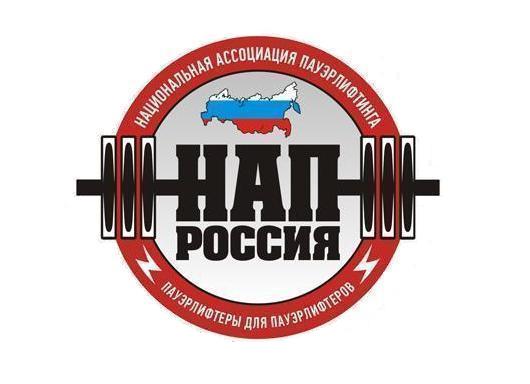 ПОЛОЖЕНИЕо проведении открытого Чемпионата Озерского городского округапо жиму лежа и становой тягесреди мужчин и женщин, посвященного дню рождения СК «Геркулес».                                                                        УТВЕРЖДАЮ:                                                                        председатель ОО «ФПиСВС» г. Озерск                                                                        Готлиб В.В.                                                                        _________________________                                                         г. Озерск, 2018 г.1. Цели и задачи:- выявление сильнейших спортсменов Озерского городского округа в упражнениях  жим лежа и становая тяга;- выполнение разрядных нормативов АНО «НАП» вплоть до КМС НАП;- пропаганда силовых видов спорта как массовых и зрелищных среди молодежи;- пропаганда трезвого и некурящего образа жизни;- формирование престижности занятиями спортом в молодежной среде, как следствие формирование престижности здорового образа жизни;- развитие массового спорта в России, как приоритетная задача, поставленная Президентом Российской федерации В.В.Путиным;- реализация федеральной целевой программы: «Развитие физической культуры и спорта в РФ в 2016-2020 гг.»;2. Сроки и место проведения:- Соревнования  проводятся 24 марта 2018 г.- Место проведения соревнований: КСК «Лидер», СК «Геркулес», город Озерск.- Взвешивание: КСК «Лидер», СК «Геркулес», город Озерск 23 марта с 18-00 до 20-00. 24 марта с 10-00 до 11-00. Начало соревнований в 12-00. 3. Руководство проведением соревнований:- Общее руководство по подготовке и проведению соревнований осуществляется  ОО «Федерация пауэрлифтинга и силовых видов спорта» г.Озерск.·Главный судья  – Готлиб В.·Главный секретарь – Федулов Н.-судьи – Калинин А.              Шувалов В.              Щеголихин О.4. Судейство:·Соревнования проводятся по международным правилам АНО «НАП»;·Судьи должны иметь соответствующую одежду (белая рубашка, тёмные или серые брюки, галстук, нагрудной шеврон судьи, судейскую книжку) и соответствующую судейскую квалификацию.5. Участники соревнований:- К участию в соревнованиях допускаются участники, достигшие 14 лет, имеющие соответствующую спортивно-техническую подготовку, прошедшие медосмотр. Экипировка участников - согласно правилам федерации НАП. Участники, не выполняющие требования по экипировке - на помост не допускаются.6. Виды спортивных дисциплин:-  Жим лежа;- Становая тяга.7. Виды дивизионов:-  Безэкипировочный.8. Весовые и возрастные категории участников:-  Возрастные категории:абсолютная-  Весовые категории жим лежа:мужчины:  75; 82,5; 90; 100; 100+женщины:  60; 60+-  Весовые категории становая тяга:Мужчины:  82,5; 100; 100+9. Присвоение нормативов: ·Присваиваются нормативы вступившие в силу с 01.01.2017 г. вплоть до Кандидата в мастера спорта НАП включительно.10. Благотворительный стартовый взнос:· Стартовый взнос равен 500 рублей  с человека.·Спортсмены возраста до 14 лет включительно, а также 70 лет и старше освобождаются от уплаты стартового взноса.·Все виды взносов, сборов и оплат, оплачиваемые спортсменом на данных соревнованиях, указанные в настоящем Положении, являются благотворительными.11. Награждение:·Спортсмены, занявшие первые три места в каждой весовой  категории, награждаются медалями и дипломами.·Возможны дополнительные ценные призы при привлечении средств спонсоров и благотворительных взносов.·Все призеры или их представители обязаны присутствовать на награждении. В противном случае выдача награды не гарантируется.12. Финансирование:Расходы по командированию, размещению и питанию участников, тренеров, судей и зрителей несут командирующие организации.13. Договор на участие в соревнованиях:·Проходя процедуру взвешивания и регистрации, каждый спортсмен подписывает заявочную карточку. Факт подписания данной карточки является заключением Договора об участии в соревнованиях между спортсменом и организаторами. Подписывая карточку, спортсмен соглашается со всеми пунктами настоящего Положения, а также со всеми пунктами Технических правил АНО «НАП» и всех Постановлений  АНО «НАП», принятых до начала данных соревнований и опубликованных на официальном сайте АНО «НАП» (www.пауэрлифтинг-россия.рф), в разделах «Документы ассоциации» и «Правила и нормативы».     Также спортсмен безоговорочно соглашается со следующими условиями:1).  Принимая участия в соревнованиях, спортсмен признаёт, что от него потребуется максимальное физическое и психологическое напряжение, что влечет за собой риск получения травмы, либо увечья. Спортсмен принимает на себя все риски, связанные с этим, и несёт всю ответственность за любые травмы и увечья,  известные ему, либо не известные ему, которые он может получить.2).  Спортсмен осознаёт, что на его ответственности лежит контроль  состояния своего здоровья перед участием в соревнованиях, тем самым подтверждает проведение регулярного врачебного медосмотра, и отсутствие медицинских противопоказаний для участия  в соревнованиях, соответственно свою полную физическую  пригодность  и добровольно застраховал свою жизнь и здоровье на период участия в соревновании.3).  Принимая участие в соревновании, спортсмен сознательно отказывается от любых претензий, в случае получения травмы или увечья на этом турнире, в отношении Организаторов турнира, АНО «Национальная ассоциация пауэрлифтинга», собственника помещений, руководителей, должностных лиц, работников упомянутых организаций, ассистентов на помосте и всего обслуживающего соревнования персонала. 4).  Спортсмен добровольно оплачивает все благотворительные взносы, предназначенные для погашения расходов по проведению турнира, изготовлению наградной атрибутики и других расходов, связанных с проведением спортивных мероприятий.5). Спортсмен ознакомился с данным Положением и полностью понимает его содержание.6). Спортсмен добровольно соглашается принять все вышеописанные в п.13 настоящего Положения условия. Тем самым подтверждает это, подписывая заявочную карточку в присутствии секретариата на процедуре регистрации и взвешивания.13. Персональные данные участника соревнований (спортсмена):  Персональные данные участника соревнований  подлежат обработке в соответствие требованиями Закона № 152-ФЗ «О персональных данных».   Письменное согласие на обработку его персональных данных даётся участником соревнований при подписании  заявочной карточки в соответствии с п. 13 настоящего Положения.14. Контактная информация:По всем интересующим Вас вопросам, касающимся организации и проведения Открытого Чемпионата Озерского городского округа по жиму лежа и становой тяге, Вы можете связаться с Главным судьей соревнований Готлиб Владиславом, тел.: +7(922)636-89-29.15. Настоящее Положение служит официальным вызовом на соревнования.                                                   ВНИМАНИЕ!!!                                      (для иногородних спортсменов)Т.к. город Озерск является режимным, для въезда требуется оформление пропуска!Для этого просьба выслать копию паспорта РФ ( первая страница и страница с пропиской) по эл. адресу:  got.vladislav@yandex.ru   или  ВКонтакте: https://vk.com/id44894460  Готлиб Владислав.Желательно в срок до 01.03.2018 года.